فۆرمی وانە زێدەکان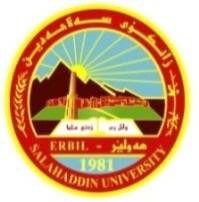 سەرۆکایەتی زانکۆی سەاڵحەددین / هەولێرمانگی     32023کۆلێژی : زانستنیسابی یاسایی :    8بايۆلۆجىبەشی :تە مە ندابەزینی نیساب :   2نیسابی راستەقینە :بخشان مصطفى مولود پرۆفیسۆرى یاریدهدهرناوی مامۆستا:پلەی زانستی:کۆی کاتژمێرەکانی زێدەکی ]8[: کاتژمێرکۆی گشتی کاتژمێرەکان : ]26[ کاتژمێر کۆی کاتژمێرەکانی نیساب ]18[: کاتژمێرطارق احمد ابراهیم ب.وردبینىچنار نامق حمد ب. ژمێریارىد. هێرش عمر عبدهللام. محمد على سلیمبخشان مصطفى مولودمامۆستای بابەت                سەرۆكى بەش             راگری کۆلێژ4.5 -5.53.5 - 4.53.5 - 4.52.5 -3.52.5 -3.51.5 - 2.51.5 - 2.512.5 - 1.512.5 - 1.511.5 - 12.511.5 - 12.510.5 - 11.59.5 - 10. 58.5 - 9.5شەممەGeneral botanyII Hall.7General botanyII Hall.7یەك شەممەStudent ProjectStudent ProjectStudent ProjectStudent Projectدوو شەممەسێ شەممەچوار شەممەGeneral botany prac. Lab.3 (F)General botany prac. Lab.3 (F)General botany prac. Lab.3 (F)General botany prac. Lab.3 (F)General botany prac. Lab.3 (E)General botany prac. Lab.3 (E)General botany prac. Lab.3 (E)General botany prac. Lab.3 (D)General botany prac. Lab.3 (D)پێنج شەممەماستەر:ناوی قوتابی خوێندنی بااڵناوی قوتابی خوێندنی بااڵدکتۆرا:ناوی قوتابی خوێندنی بااڵناوی قوتابی خوێندنی بااڵهەفتەی دووەمهەفتەی دووەمهەفتەی دووەمهەفتەی دووەمهەفتەی دووەمهەفتەی دووەمهەفتەی دووەمهەفتەی دووەمهەفتەی یەکەمهەفتەی یەکەمهەفتەی یەکەمهەفتەی یەکەمهەفتەی یەکەمکۆی وانەکان)1+2(پراکتیك)2(پراکتیك)2(تێوری)1(تێوری)1(رێکەوترێکەوترۆژکۆی وانەکان)1+2(پراکتیك)2(تێوری)1(رێکەوترۆژ11/03/202311/03/2023شەمە04/03/2023شەمە22212/03/202312/03/2023یەك شەممە05/03/2023یەك شەممە13/03/202313/03/2023دوو شەممە06/03/2023دوو شەممە14/03/202314/03/2023سێ شەممە07/03/2023سێ شەممە15/03/202315/03/2023چوار شەممە08/03/2023چوار شەممە63316/03/202316/03/2023پێنج شەممە6309/03/2023پێنج شەممە22213/03/202313/03/2023پرۆژەیتوێژینەوە2206/03/2023پرۆژەیتوێژینەوەب.خ. ماستەرب.خ. ماستەرب.خ. دکتۆراب.خ. دکتۆراسەرپەرشتی خ.بسەرپەرشتی خ.ب8.0کۆی کاتژمێرەکانکۆی کاتژمێرەکانکۆی کاتژمێرەکان8.0کۆی کاتژمێرەکانکۆی کاتژمێرەکانهەفتەی چوارەمهەفتەی چوارەمهەفتەی چوارەمهەفتەی چوارەمهەفتەی چوارەمهەفتەی چوارەمهەفتەی چوارەمهەفتەی چوارەمهەفتەی سێیەمهەفتەی سێیەمهەفتەی سێیەمهەفتەی سێیەمهەفتەی سێیەمکۆی وانەکان)1+2(پراکتیك)2(پراکتیك)2(تێوری)1(تێوری)1(رێکەوترێکەوترۆژکۆی وانەکان)1+2(پراکتیك)2(تێوری)1(رێکەوترۆژشەمە25/03/2023شەمەیەك شەممە2226/03/2023یەك شەممەدوو شەممە27/03/2023دوو شەممەسێ شەممە28/03/2023سێ شەممەچوار شەممە29/03/2023چوار شەممەپێنج شەممە6330/03/2023پێنج شەممەپرۆژەیتوێژینەوە2227/03/2023پرۆژەیتوێژینەوەب.خ. ماستەرب.خ. ماستەرب.خ. دکتۆراب.خ. دکتۆراسەرپەرشتیخ.بسەرپەرشتیخ.بکۆی کاتژمێرەکانکۆی کاتژمێرەکانکۆی کاتژمێرەکان10.0کۆی کاتژمێرەکانکۆی کاتژمێرەکان